PROYECTO CULTURA Y EMPLEON.º EXPEDIENTE 2017-02-61GJ-0052Se encuentra en ejecución dicho proyecto que ha supuesto la contratación de 5 trabajadores desempleados durante 6 meses. Proyecto subvencionado al amparo de la Orden de 14 de noviembre de 2016, modificada por Orden de 4 de agosto de 2017 del Presidente del Servicio Regional de Empleo y Formación, Programa de Empleo Público Local y con entidades sin ánimo de lucro para beneficiarios del sistema nacional de garantía juvenil. La subvención concedida por el Servicio Regional de Empleo y Formación por un total de 66.582,22 Euros se destina a sufragar los costes laborales de las personas contratadas. Contratación cofinanciada por el Fondo Social Europeo a través del Programa Operativo Juvenil.La finalidad del proyecto es desarrollar acciones que contribuyan a acercar las representaciones culturales a los colectivos sociales que menos contacto tienen con la cultura, especialmente los jóvenes. Fecha Inicio: 28/12/2018              Fecha Fin: 27/06/2019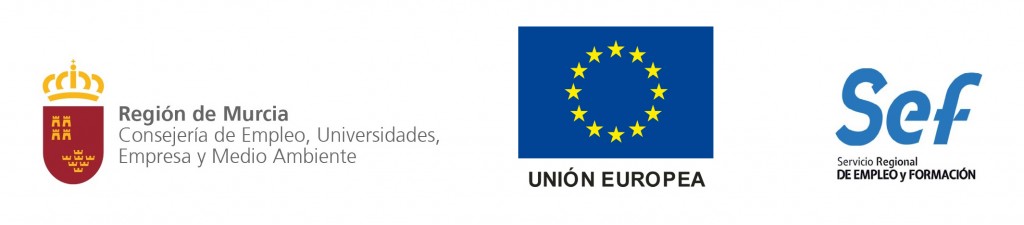 